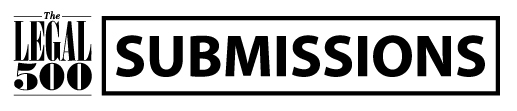 Chambers/firm namePractice AreaEssential. Must fill in as per the UK Solicitors guidelines. You must fill in which edition, chapter, and section.Contact details to arrange interviewsMediators submitting for this practice areaLeading mediator recommendations  Leading Mediator 1: Work highlights over the last year
  Leading Mediator 2: Work highlights over the last year
Please copy and paste for additional mediators as requiredWhen this form is complete please submit it online at: submissions.legal500.com Select EditionExample: United Kingdom - SolicitorsSelect ChapterExample: LondonProvide sectionExample: MediationNameJob TitleEmailPhoneNameAlready ranked by The Legal 500 (inc Tier)?Please nominate only genuinely exceptional candidates and provide supporting evidence. We only recognise those with excellent referee and peer feedback, and who have had a prominent role in several leading matters this year (and in past years). Each nomination should include relevant work highlights that demonstrate the profile of the individual in question and which have taken place in the last 12 months (June to May). Cases that fall outside of that period should be included in the case history section below.If you need more boxes, please copy this page. 
Leading mediator 1

Leading mediator 1

Leading mediator 1

Leading mediator 1

Leading mediator 1
NameCall Year/
Date of qualificationSilk Year (if applicable)Ranked in previous edition (if so, please include Tier)?Career summaryHighlight how this mediator stands out from their peers. If the mediator has been away on sabbatical, sick leave, or parental leave, please indicate here. Career summaryHighlight how this mediator stands out from their peers. If the mediator has been away on sabbatical, sick leave, or parental leave, please indicate here. Career summaryHighlight how this mediator stands out from their peers. If the mediator has been away on sabbatical, sick leave, or parental leave, please indicate here. Career summaryHighlight how this mediator stands out from their peers. If the mediator has been away on sabbatical, sick leave, or parental leave, please indicate here. Career summaryHighlight how this mediator stands out from their peers. If the mediator has been away on sabbatical, sick leave, or parental leave, please indicate here. Case history (Optional)	Please list standout mediations the mediator has been involved in prior to the last 12 months. Case history (Optional)	Please list standout mediations the mediator has been involved in prior to the last 12 months. Case history (Optional)	Please list standout mediations the mediator has been involved in prior to the last 12 months. Case history (Optional)	Please list standout mediations the mediator has been involved in prior to the last 12 months. Case history (Optional)	Please list standout mediations the mediator has been involved in prior to the last 12 months. Matter 1Case nameNumber of partiesDurationMatter summary Matter summary Matter summary Matter summary Case significance Case significance Case significance Case significance Matter value (if applicable)Matter value (if applicable)Matter value (if applicable)Matter value (if applicable)Co-mediators (if applicable):Other firms/ chambers involved:Other firms/ chambers involved:Other firms/ chambers involved:Current status/OutcomePlease indicate whether this matter is now resolved, including the date of completion, or if it is on appeal
Leading mediator 2

Leading mediator 2

Leading mediator 2

Leading mediator 2

Leading mediator 2
NameCall Year/
Date of qualificationSilk Year (if applicable)Ranked in previous edition (if so, please include Tier)?Career summaryHighlight how this mediator stands out from their peers. If the mediator has been away on sabbatical, sick leave, or parental leave, please indicate here. Career summaryHighlight how this mediator stands out from their peers. If the mediator has been away on sabbatical, sick leave, or parental leave, please indicate here. Career summaryHighlight how this mediator stands out from their peers. If the mediator has been away on sabbatical, sick leave, or parental leave, please indicate here. Career summaryHighlight how this mediator stands out from their peers. If the mediator has been away on sabbatical, sick leave, or parental leave, please indicate here. Career summaryHighlight how this mediator stands out from their peers. If the mediator has been away on sabbatical, sick leave, or parental leave, please indicate here. Case history (Optional)	Please list standout mediations the mediator has been involved in prior to the last 12 months. Case history (Optional)	Please list standout mediations the mediator has been involved in prior to the last 12 months. Case history (Optional)	Please list standout mediations the mediator has been involved in prior to the last 12 months. Case history (Optional)	Please list standout mediations the mediator has been involved in prior to the last 12 months. Case history (Optional)	Please list standout mediations the mediator has been involved in prior to the last 12 months. Matter 1Case nameNumber of partiesDurationMatter summary Matter summary Matter summary Matter summary Case significance Case significance Case significance Case significance Matter value (if applicable)Matter value (if applicable)Matter value (if applicable)Matter value (if applicable)Co-mediators (if applicable)Other firms/ chambers involvedOther firms/ chambers involvedOther firms/ chambers involvedCurrent status/OutcomePlease indicate whether this matter is now resolved, including the date of completion, or if it is on appeal